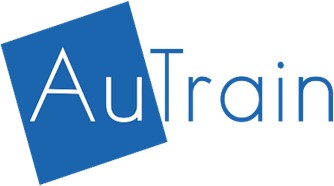 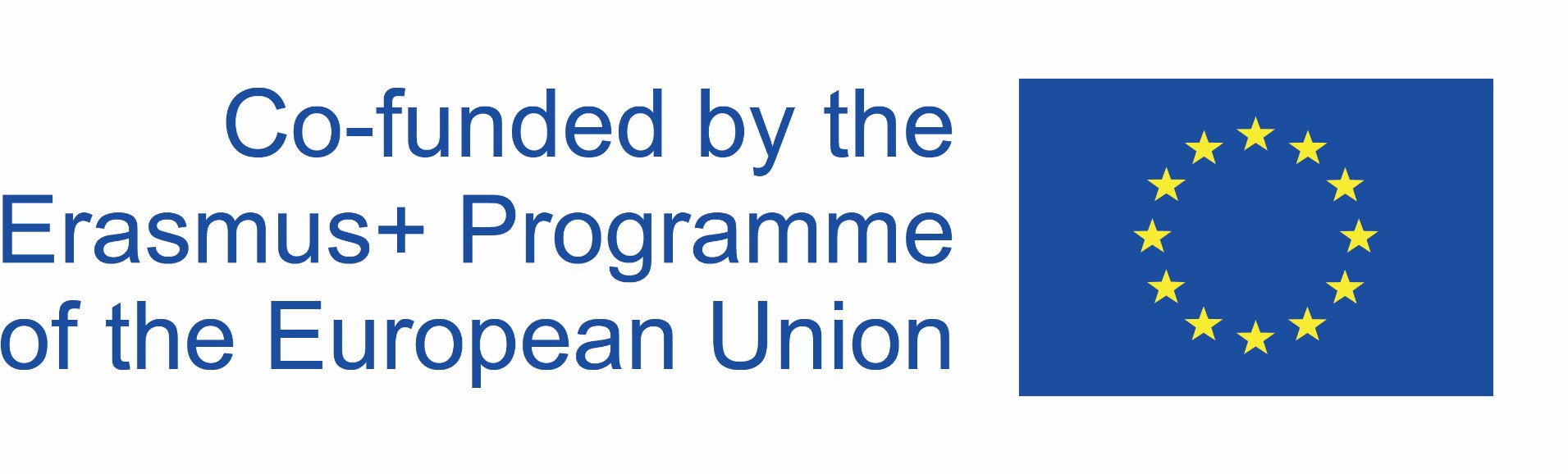 Foglio di lavoroAttività: Applicazione nel mondo reale 1.1Domande per riflettere a casa:Quali erano le mie presupposizioni sull'argomento?Da dove derivano le presupposizioni che avevo sull'argomento?Le mie presupposizioni sull'argomento sono rimaste le stesse o sono cambiate? In quest’ultimo caso, in che modo sono cambiate diverse da quando ho iniziato questo modulo?Cosa mi ha sorpreso? Cosa mi ha infastidito?Come posso adattare queste conoscenze al mio posto di lavoro?Quali sono gli ostacoli principali che incontro nel mio posto di lavoro quando cerco di far sì che le persone con ASD siano effettivamente incluse? Spiega.